Сумська міська радаVІІ СКЛИКАННЯ XXV СЕСІЯРІШЕННЯвід 26 квітня 2017 року № 1992-МРм. СумиВраховуючи звернення громадян, надані документи, відповідно до протоколів засідання постійної комісії з питань архітектури, містобудування, регулювання земельних відносин, природокористування та екології Сумської міської ради від 16.02.2017 № 61, від 16.03.2017 № 65, від 06.04.2017 № 69, статей 12, 81, 118, 121, 122, частини 6 статті 186 Земельного кодексу України, статті 50 Закону України «Про землеустрій», керуючись пунктом 34 частини першої статті 26 Закону України «Про місцеве самоврядування в Україні», Сумська міська рада  ВИРІШИЛА:1. Затвердити проект землеустрою щодо відведення земельної ділянки та надати у власність земельну ділянку Сокоренку Олегу Валерійовичу (2705822930) за адресою: м. Суми, провулок Карбишева, біля будинку № 52 та № 54, площею 0,1000 га, кадастровий номер 5910136300:11:009:0014, (протокол Координаційної ради учасників АТО № 35 від 03.03.2017). Категорія та функціональне призначення земельної ділянки: землі житлової та громадської забудови Сумської міської ради для будівництва і обслуговування жилого будинку, господарських будівель і споруд (присадибна ділянка).2. Затвердити проект землеустрою щодо відведення земельної ділянки та надати у власність земельну ділянку Глуходіду Віталію Анатолійовичу (2975711070) за адресою: м. Суми, проспект Козацький, площею 0,0901 га, кадастровий номер 5910136300:14:003:0002, (протокол Координаційної ради учасників АТО № 34 від 02.02.2017). Категорія та функціональне призначення земельної ділянки: землі житлової та громадської забудови Сумської міської ради для будівництва і обслуговування жилого будинку, господарських будівель і споруд (присадибна ділянка).3. Затвердити проект землеустрою щодо відведення земельної ділянки та надати у власність земельну ділянку Шаповалову В’ячеславу Анатолійовичу (2777218014) за адресою: м. Суми, вулиця Карбишева, площею 0,1000 га, кадастровий номер 5910136300:11:009:0015, (протокол Координаційної ради учасників АТО № 33 від 22.12.2016). Категорія та функціональне призначення земельної ділянки: землі житлової та громадської забудови Сумської міської ради для будівництва і обслуговування жилого будинку, господарських будівель і споруд (присадибна ділянка).4. Затвердити проект землеустрою щодо відведення земельної ділянки та надати у власність земельну ділянку Шевченку Андрію Сергійовичу (2986510150) за адресою: м. Суми, в районі вул. Михайла Кощія та вул. Миколи Данька, площею 0,0800 га, кадастровий номер 5910136300:06:001:0286, (протокол Координаційної ради учасників АТО № 13 від 10.12.2015). Категорія та функціональне призначення земельної ділянки: землі житлової та громадської забудови Сумської міської ради для будівництва і обслуговування жилого будинку, господарських будівель і споруд (присадибна ділянка).5. Затвердити проект землеустрою щодо відведення земельної ділянки та надати у власність земельну ділянку Яковенку Віктору Олександровичу (2742102278) за адресою: м. Суми, в районі вул. Михайла Кощія та вул. Миколи Данька, площею 0,0800 га, кадастровий номер 5910136300:06:001:0287, (протокол Координаційної ради учасників АТО № 13 від 10.12.2015). Категорія та функціональне призначення земельної ділянки: землі житлової та громадської забудови Сумської міської ради для будівництва і обслуговування жилого будинку, господарських будівель і споруд (присадибна ділянка).Секретар Сумської міської ради                                                           А.В. БарановВиконавець: Клименко Ю.М.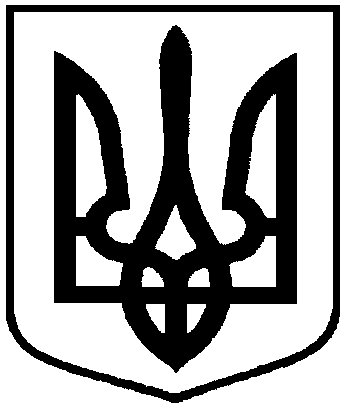 Про надання земельних ділянок у власність учасникам АТО